Lesson 79, Reading, PI (Crime)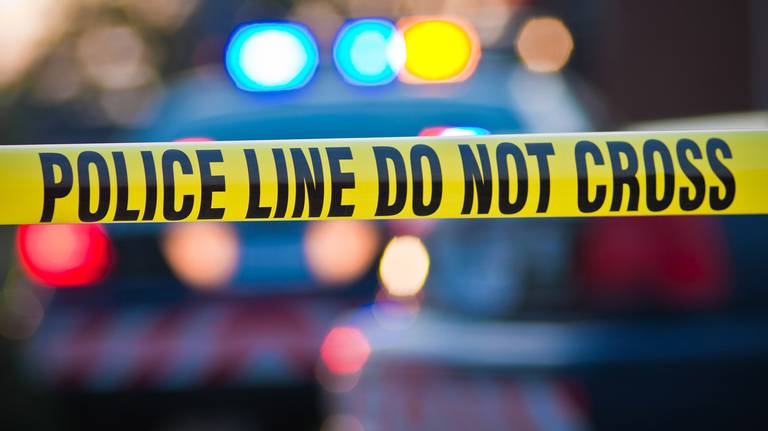 Exercise 1Look at these pictures. What can you see in each one?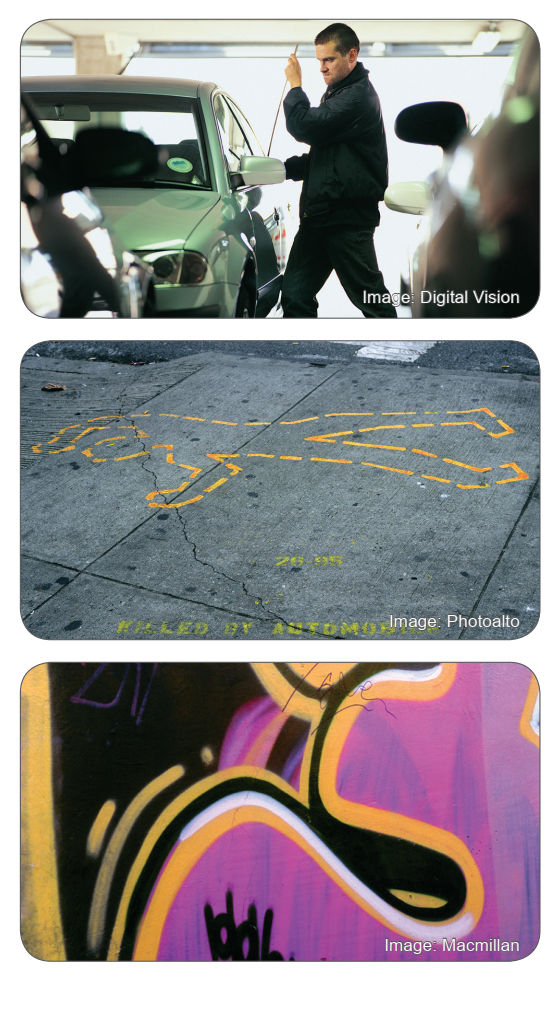 Exercise 2Complete the headlines with the words in the box. What do you think happened in each story?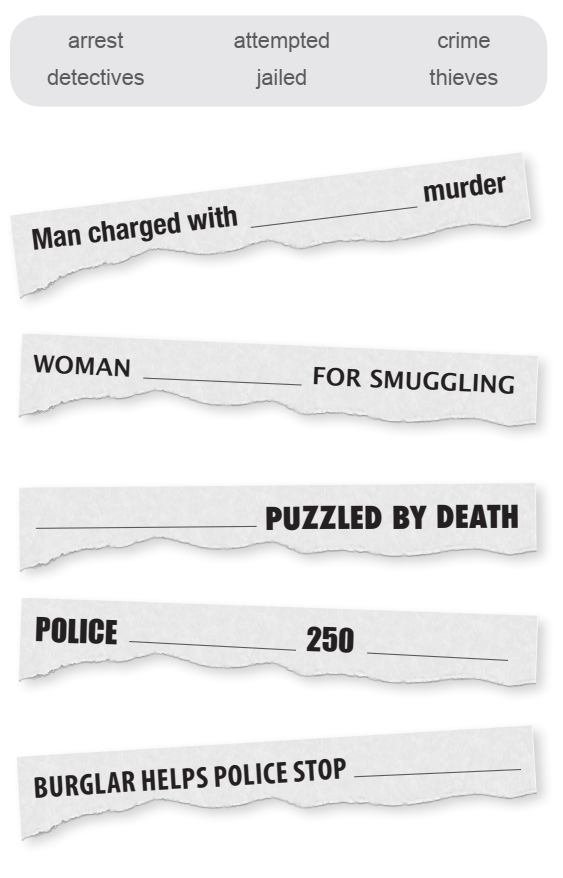 Exercise 3Read the newspaper stories below and match the headlines from the previous exercise to the correct story.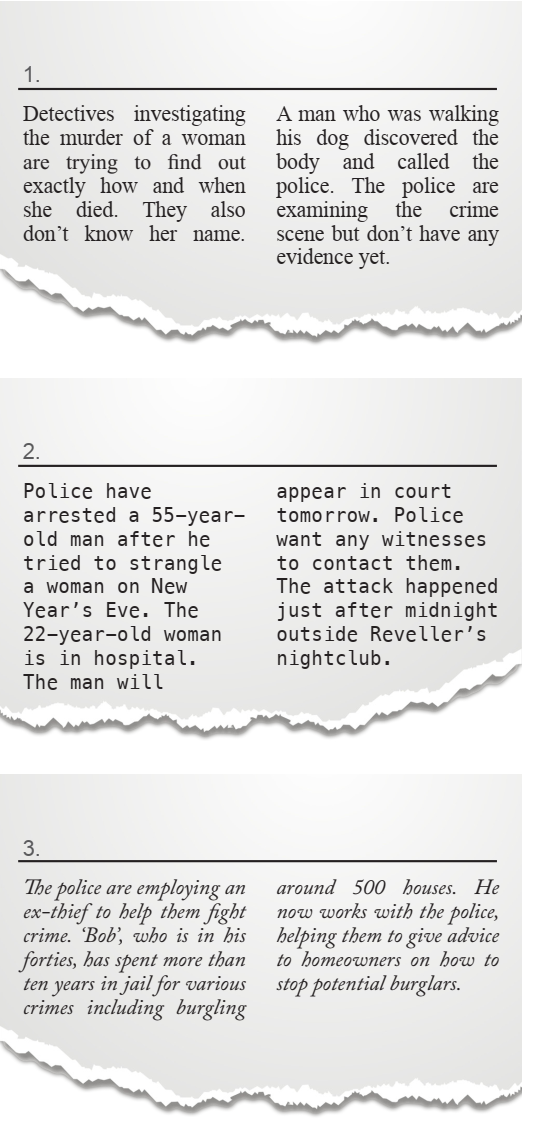 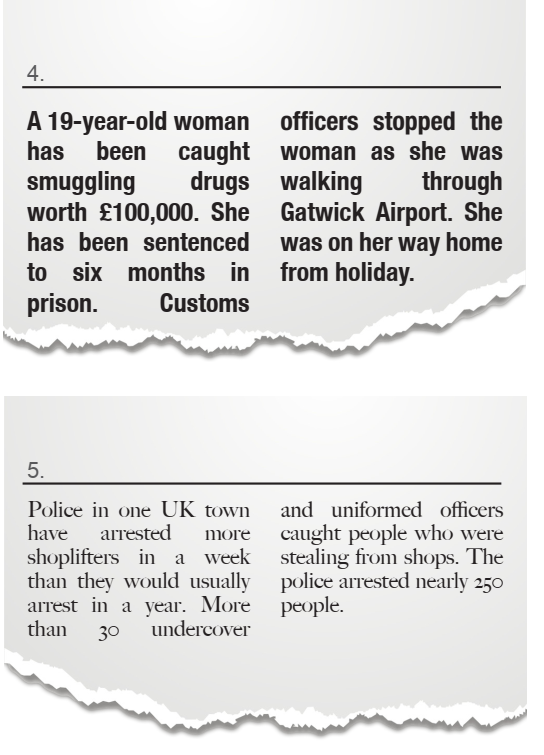 Exercise 4According to the newspaper stories define whether statements are true or false.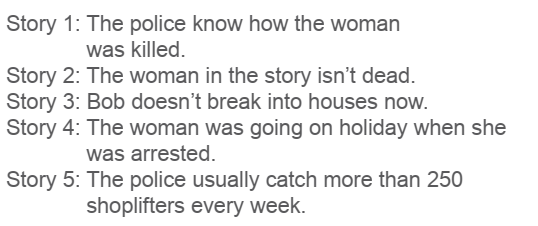 Exercise 5Find words in the newspaper stories and match them with these definitions.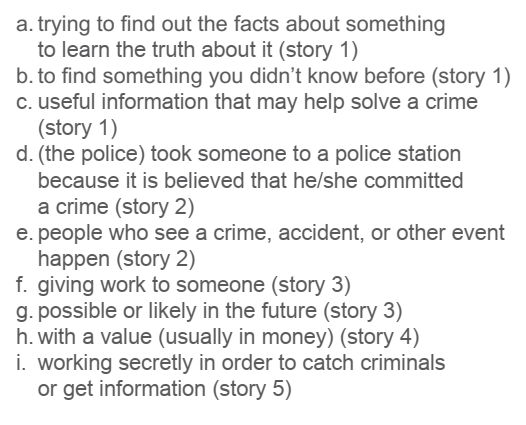 Exercise 6Put the words in the box in the correct column in the table.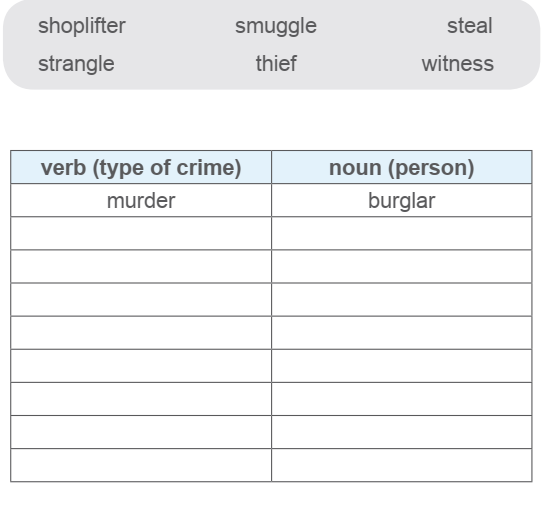 Exercise 7Answer the following questions.1. Is crime a serious problem where you live? What kinds of crimes happen often?2. Do the police do a good job in your country?3. How do you feel when you see a police officer?4. How do stores try to stop shoplifting?5. At what age are we fully responsible for our actions? What is the youngest age that a criminal should be punished as an adult?6. How do you feel about drunk driving? What is the proper punishment for someone who drinks alcohol and drives?7. Have you ever seen a crime being committed? What did you see?8. If a person acts in self-defense and accidentally hurts someone, should they be punished?9. Is carrying a gun a good way to stay safe? Why or why not?10. What does ‘crime doesn’t pay‘ mean? Do you agree?Keys:Exercise 2:Man charged with ATTEMPTED murderWoman JAILED for smugglingDETECTIVES puzzled by deathPolice ARRESTED 250 THIEVESBurglar helps police stop CRIMEExercise 3:1) DETECTIVES puzzled by death2) Man charged with ATTEMPTED murder3) Burglar helps police stop CRIME4) Woman JAILED for smuggling5) Police ARRESTED 250 THIEVESExercise 4:Story 1- False;  Story 2- True;  Story 3- True;  Story 4- False;  Story 5- FalseExercise 5:a. investigating; b. discovered; c. evidence; d. arrested; e. witnesses; f. employing; g. potential; h. worth; i. undercoverExercise 6: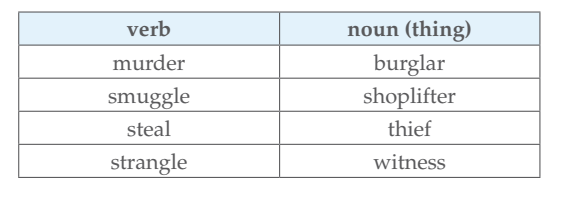 